Strengthening Communities Fund, Nonprofit Capacity Building ProgramEvaluation SurveyGRANTEE SURVEYScreen Shots of the Web Version of the Survey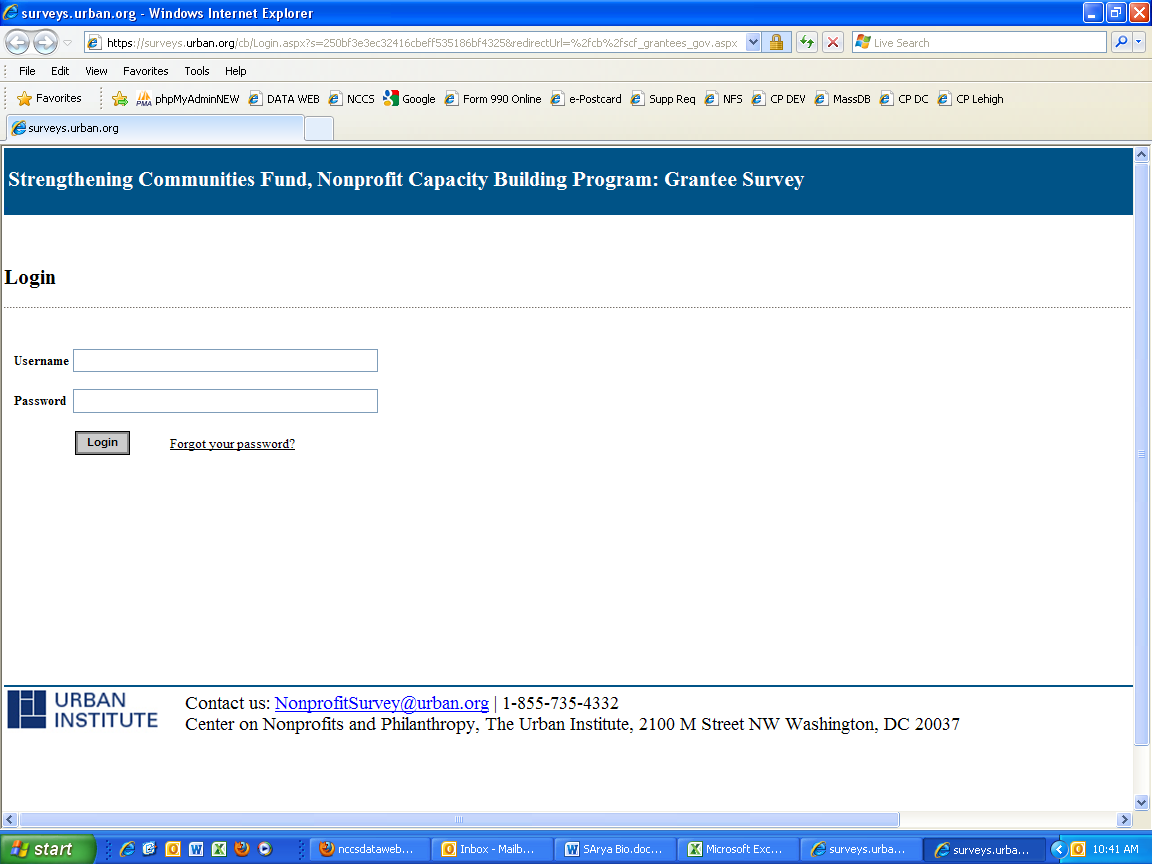 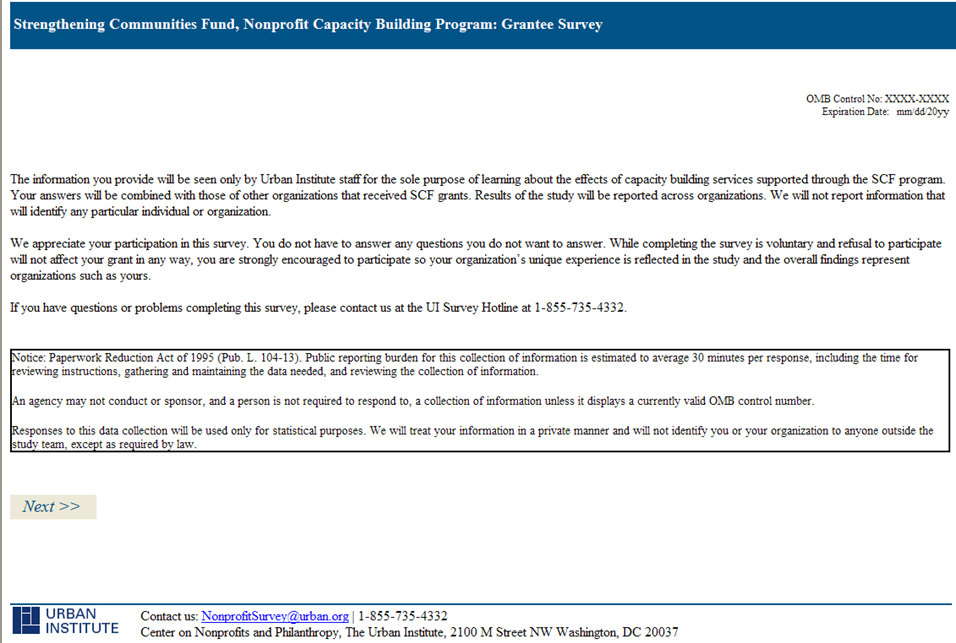 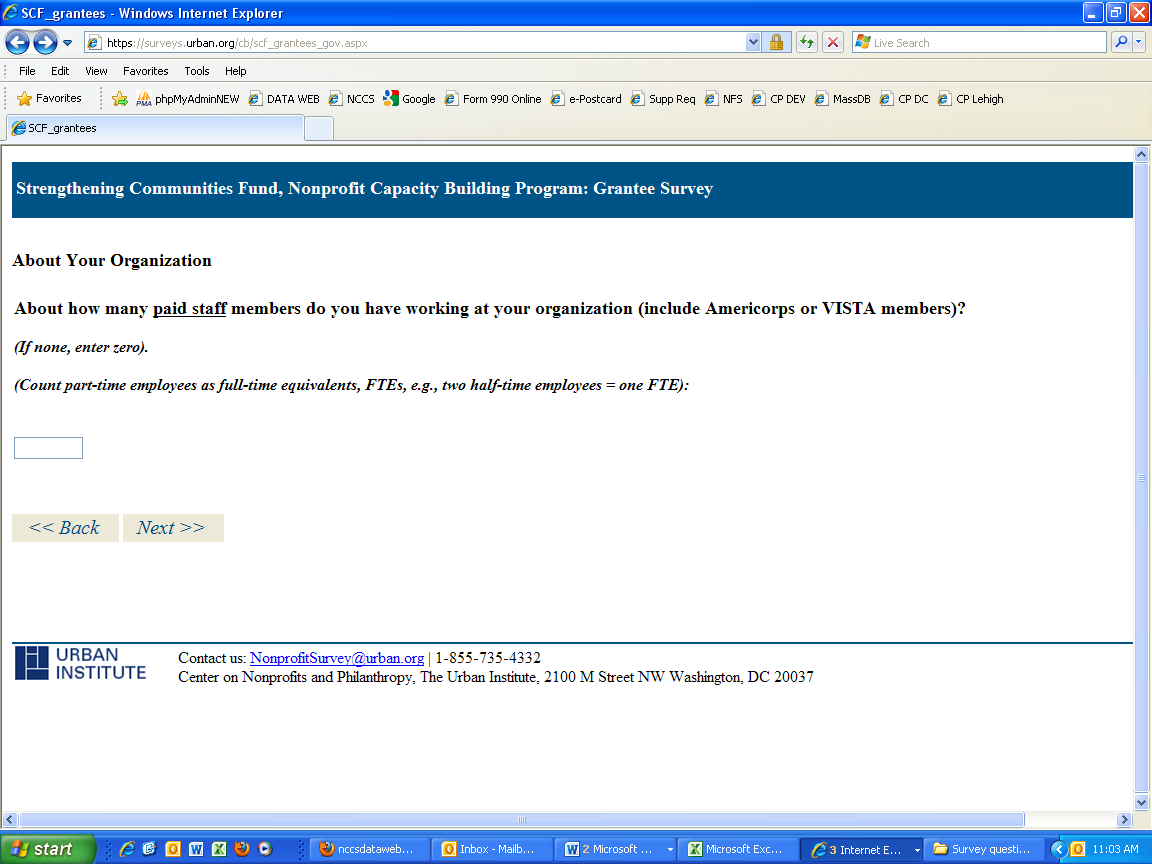 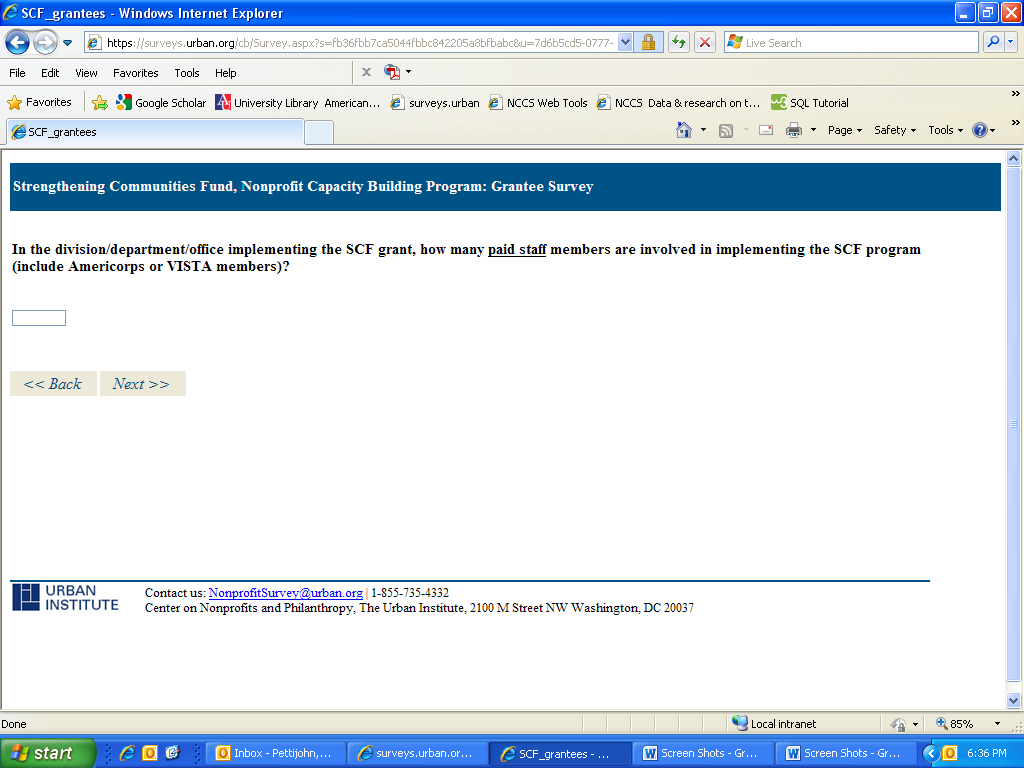 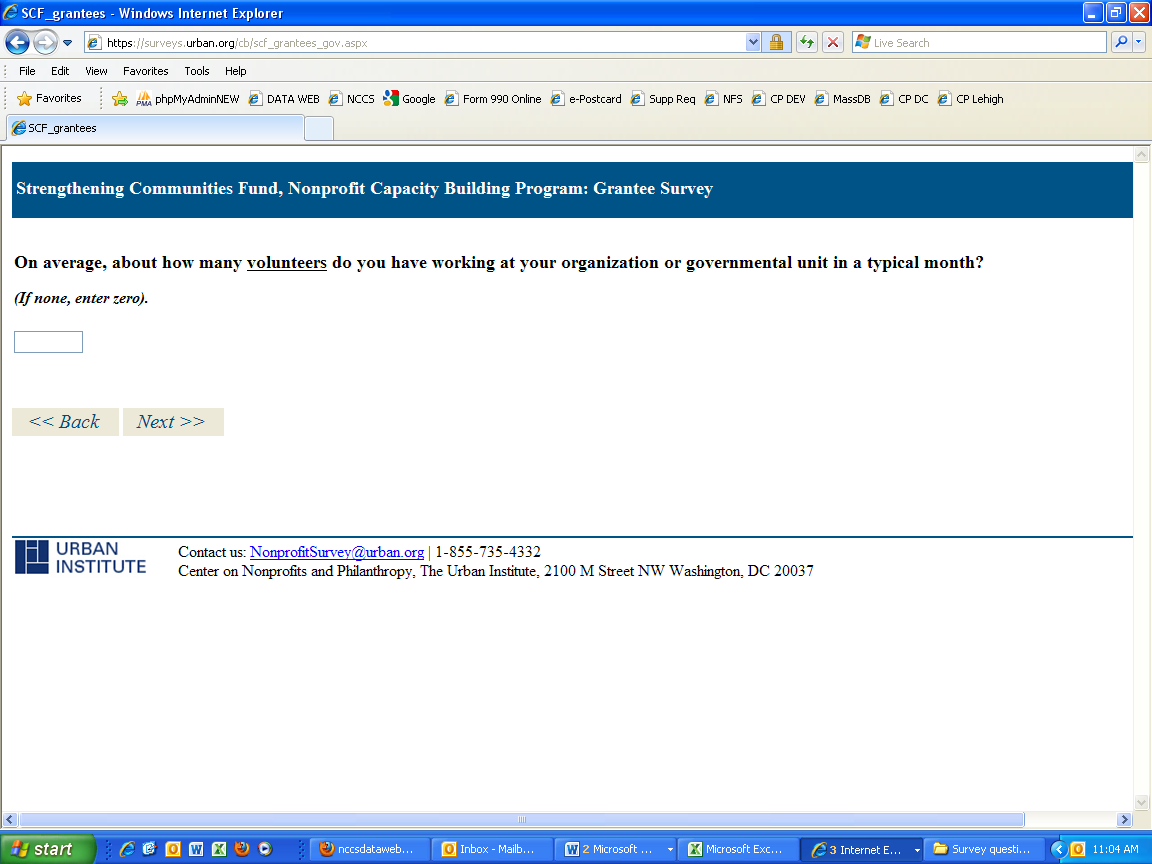 If the respondent used volunteers, then the following question is asked: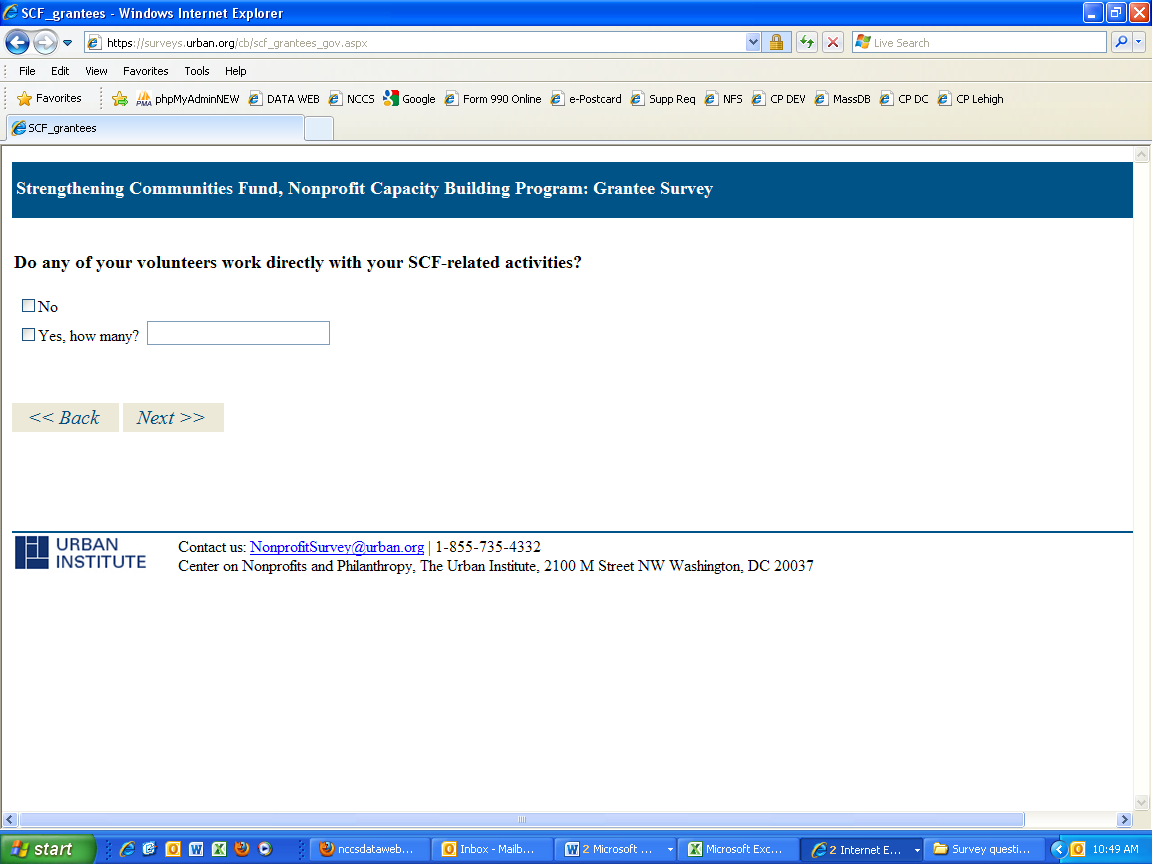 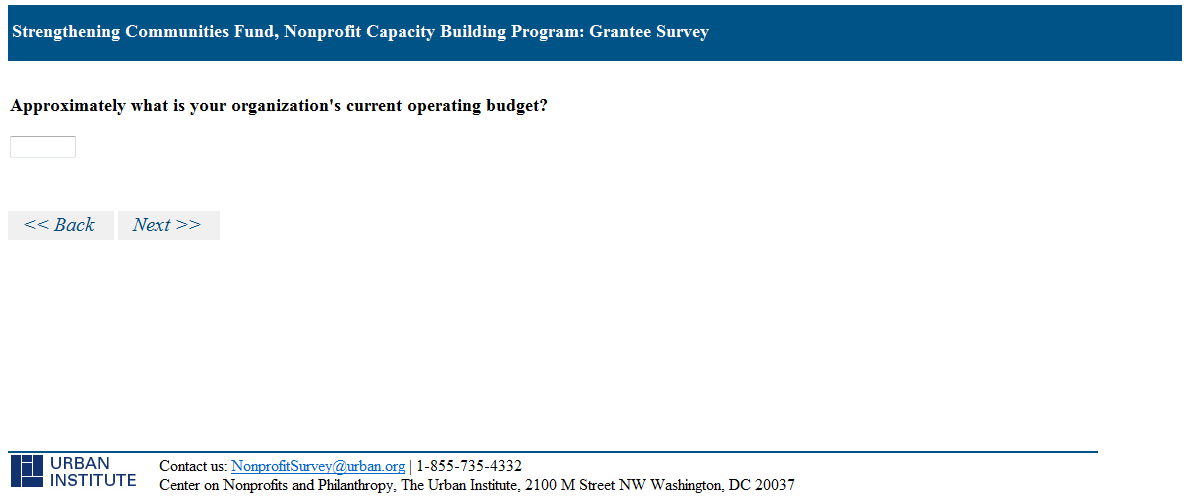 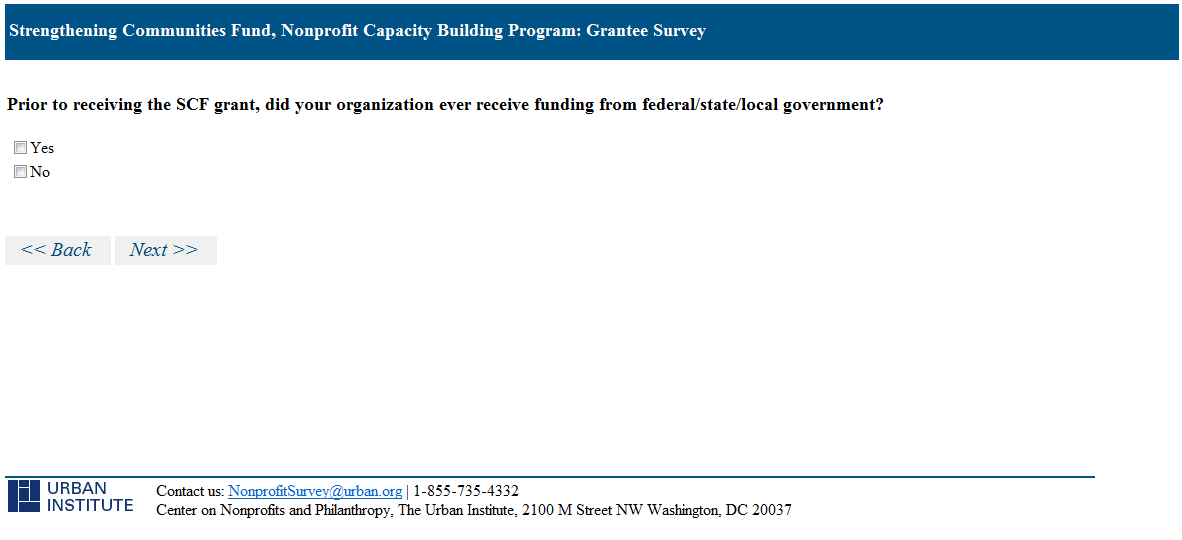 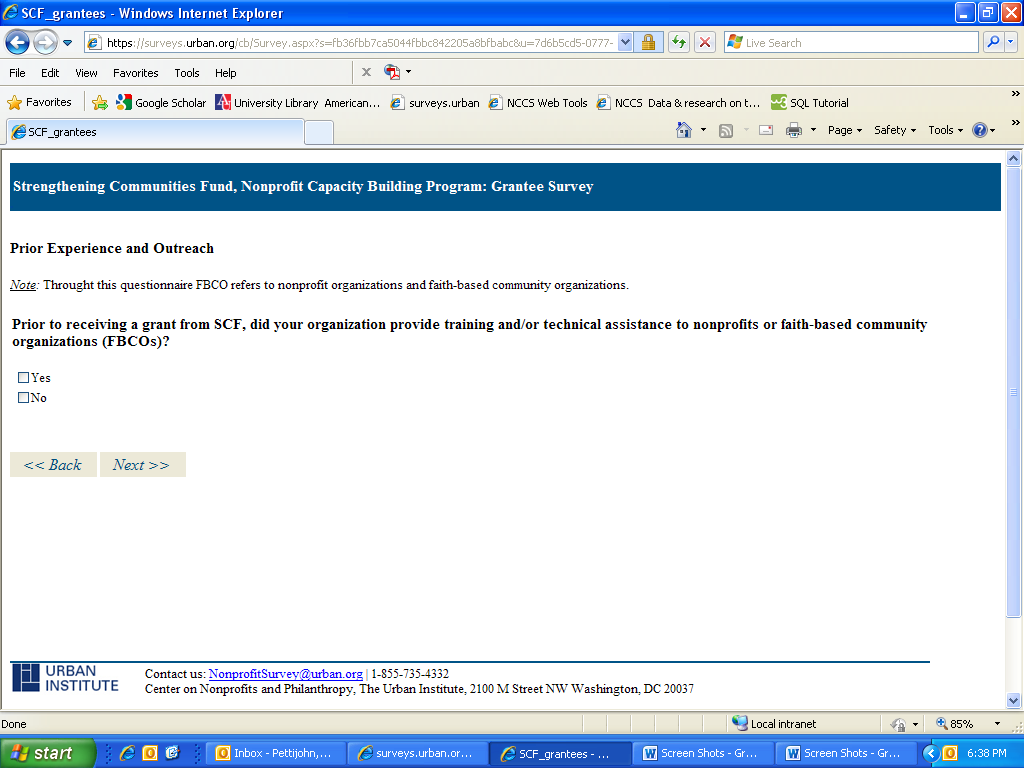 If Yes, the respondent is asked the following question: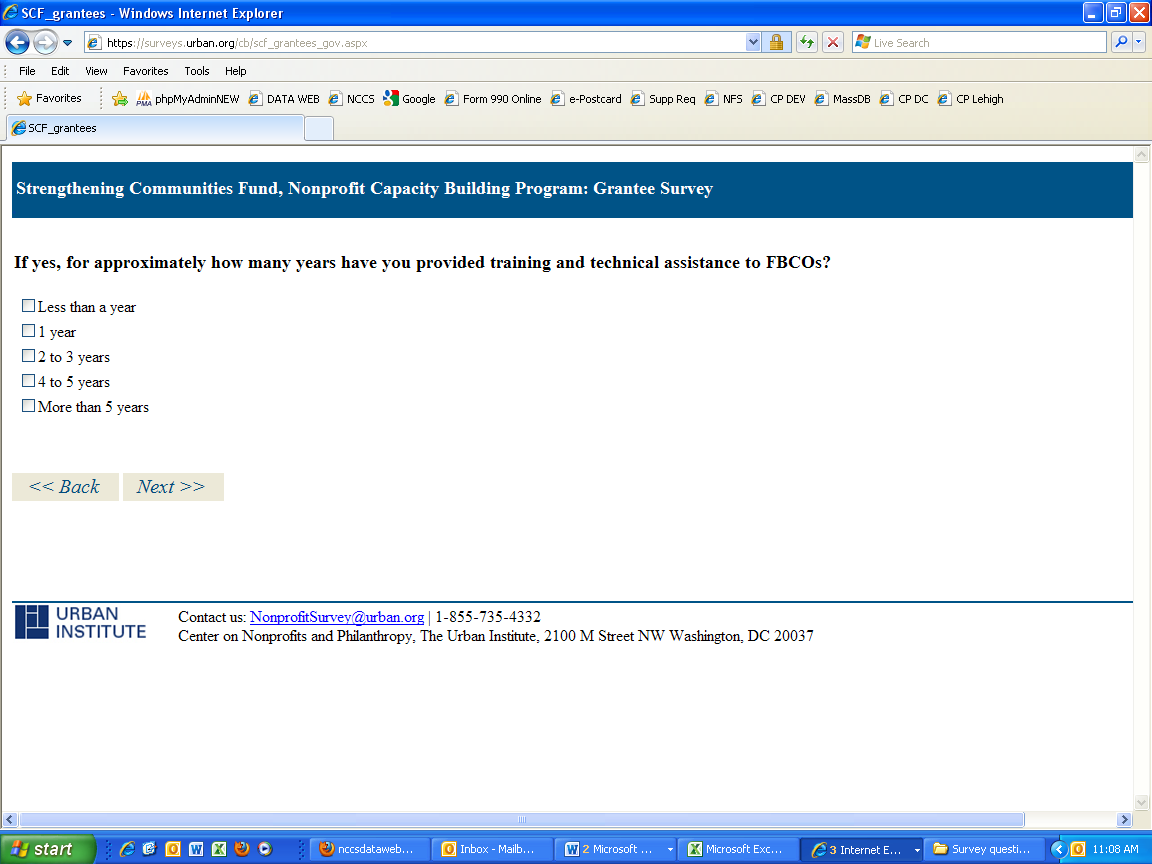 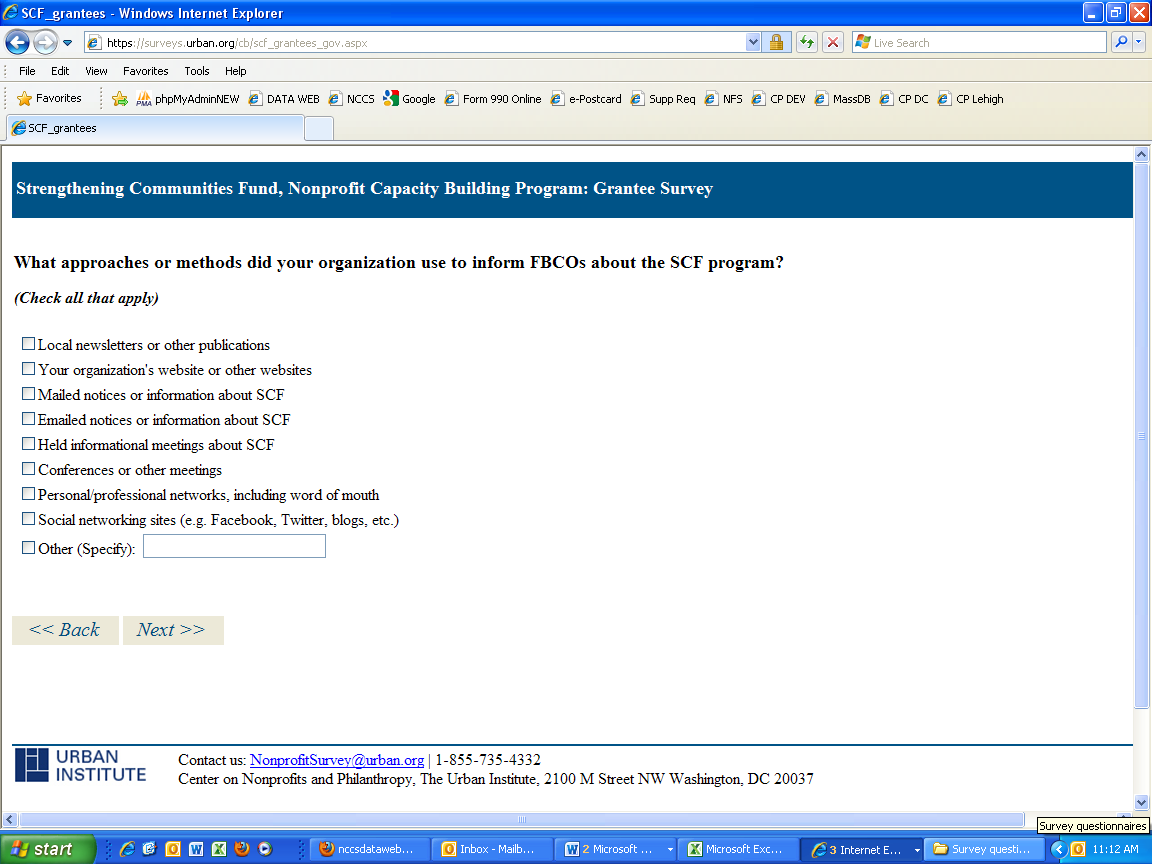 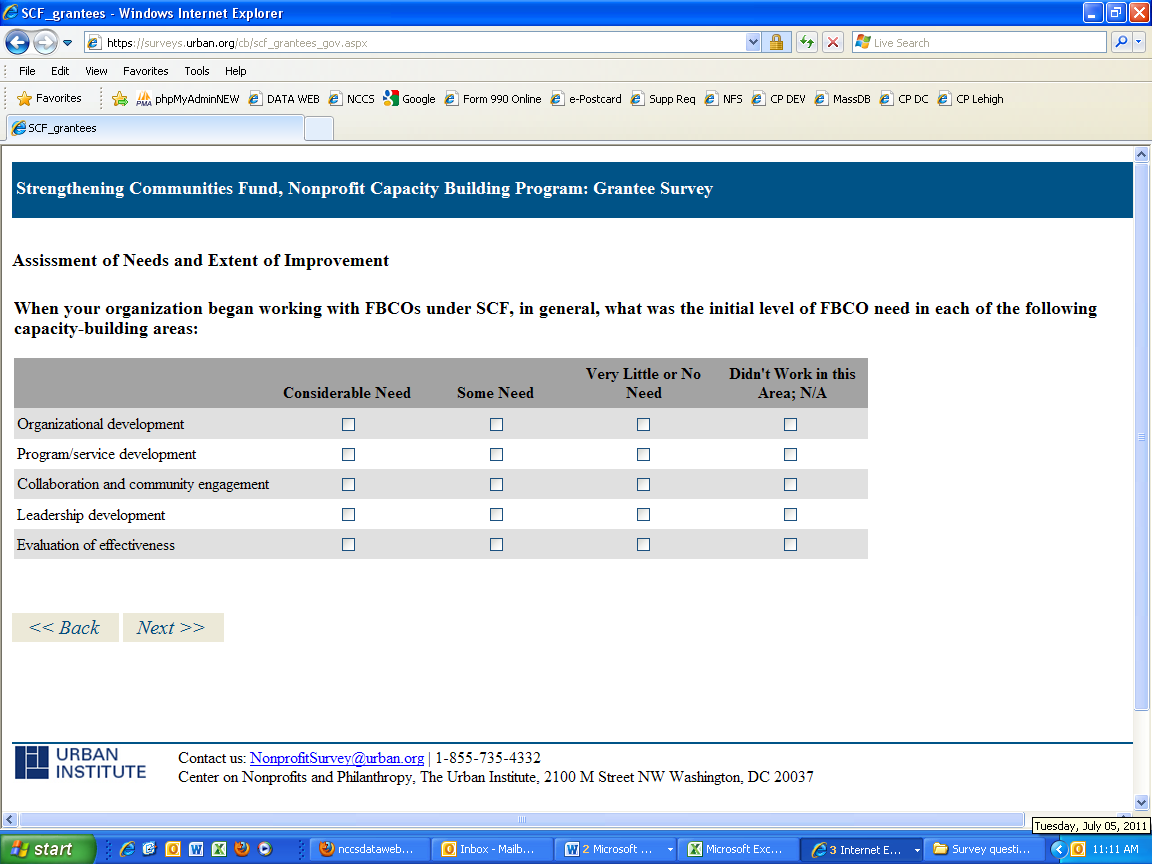 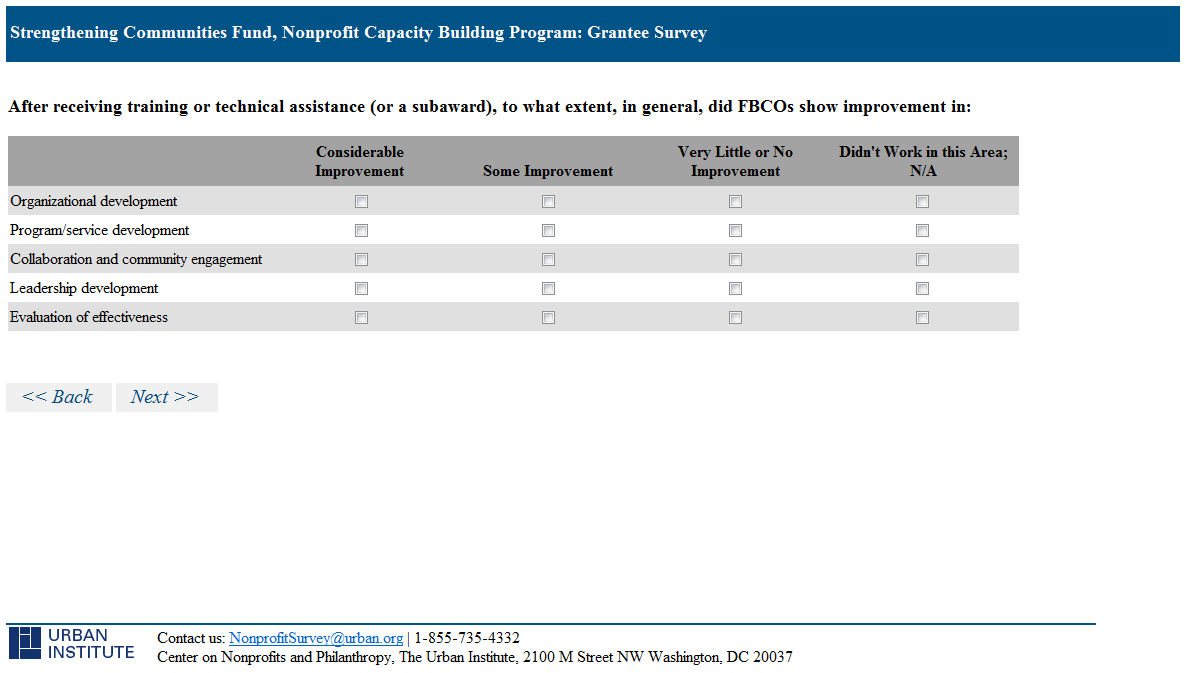 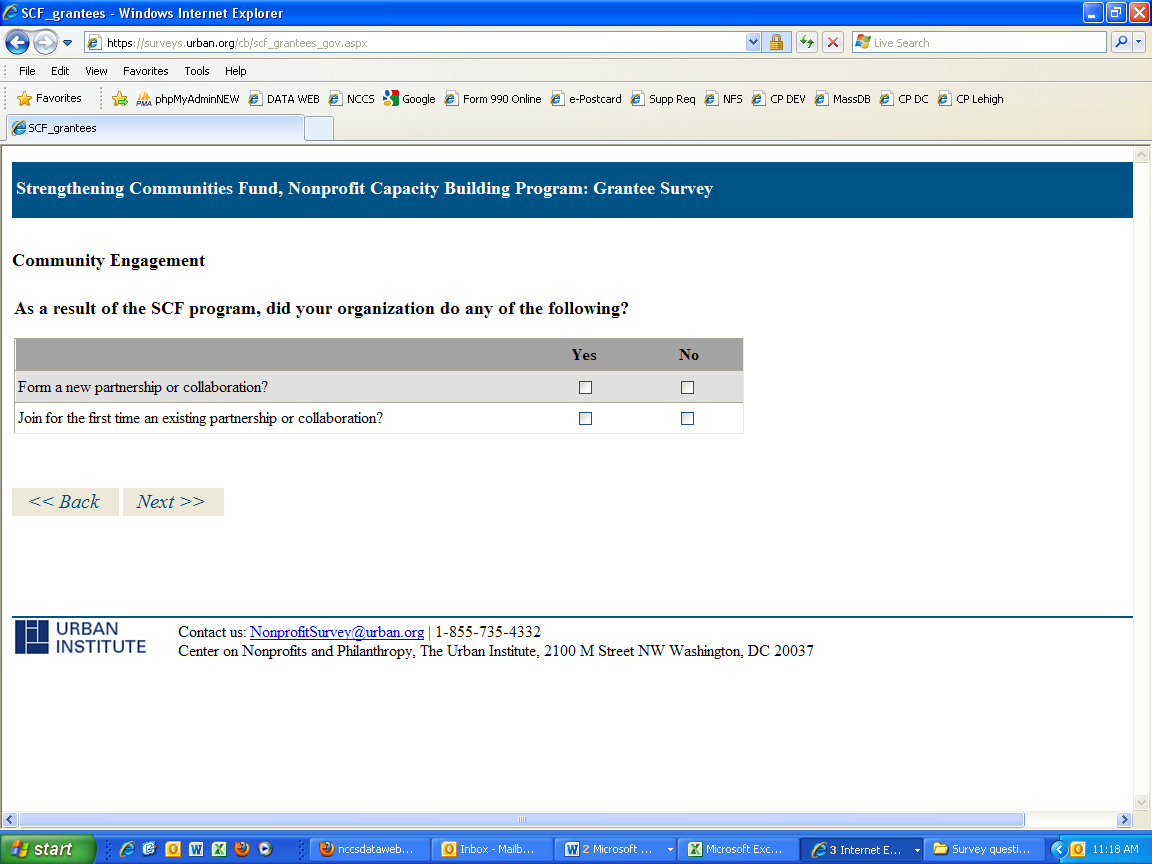 If Yes to either option in the question above, the respondent is asked the following two questions: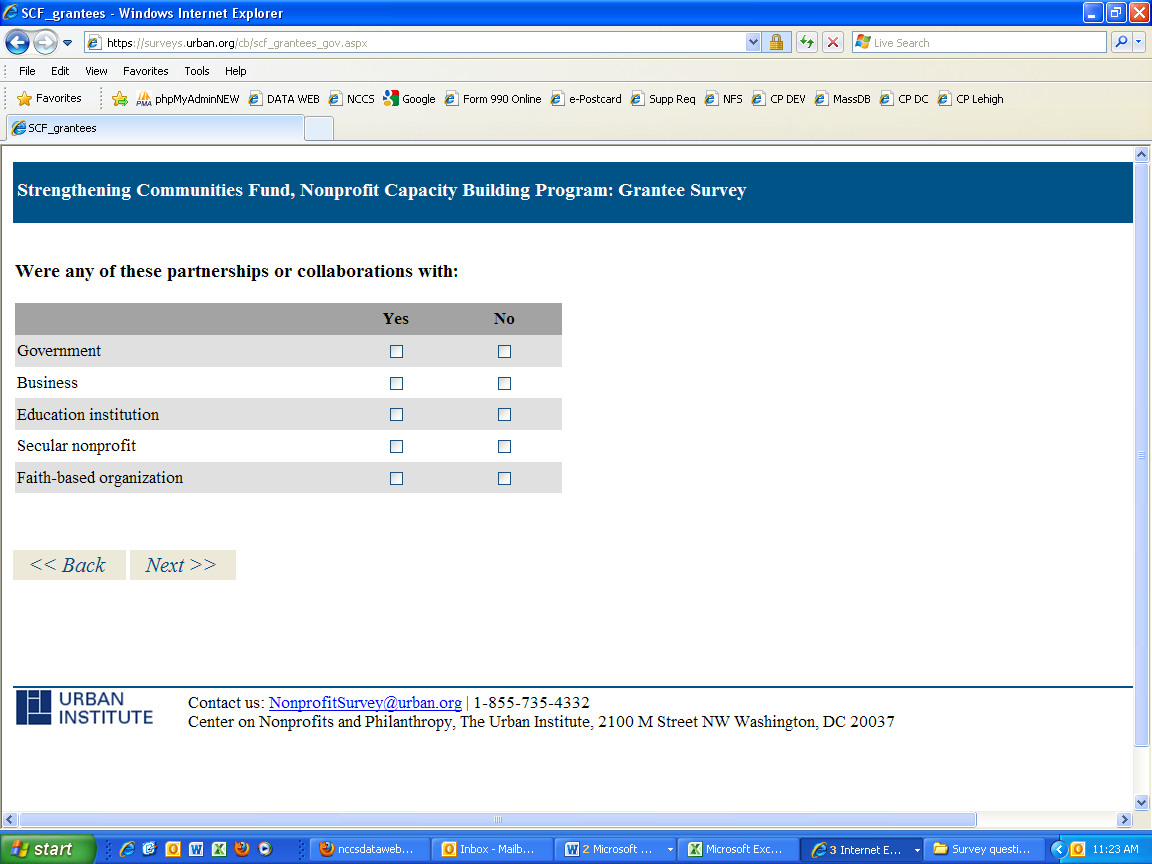 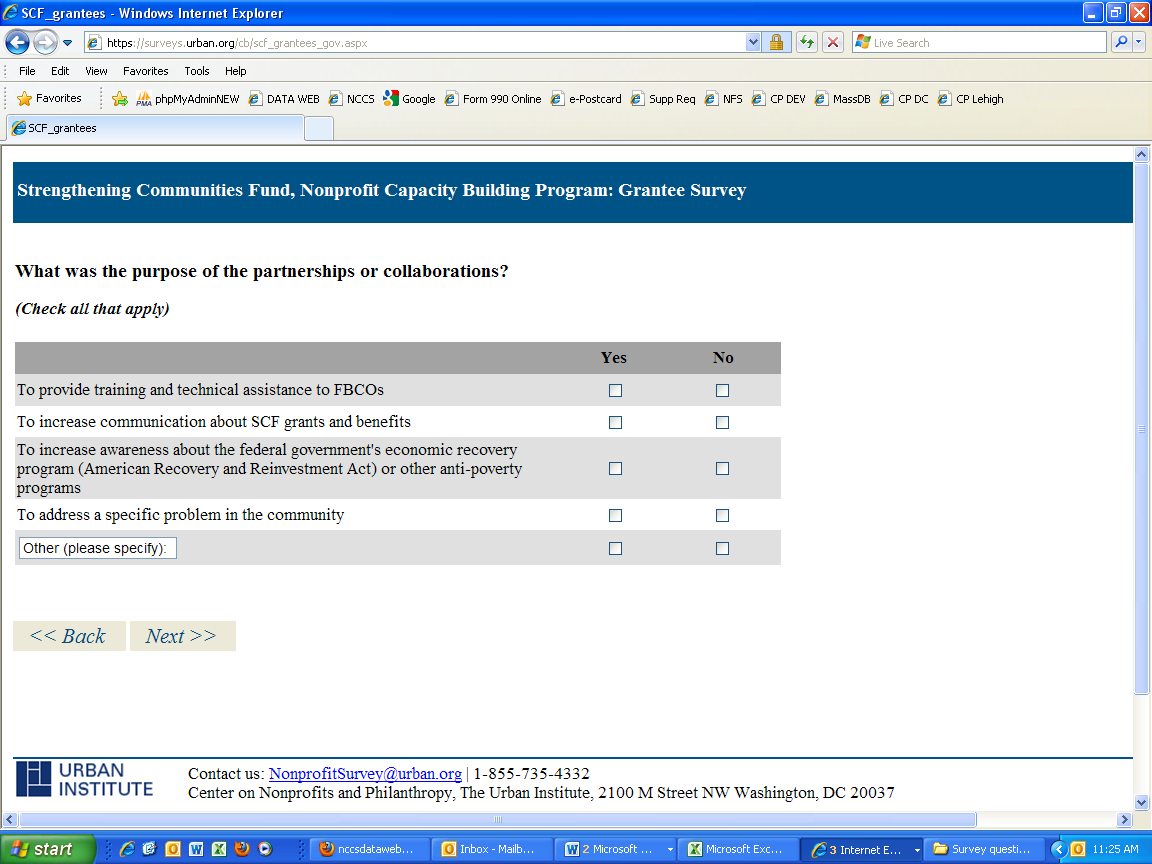 The following two questions are for State, Local, and Tribal Grantees only: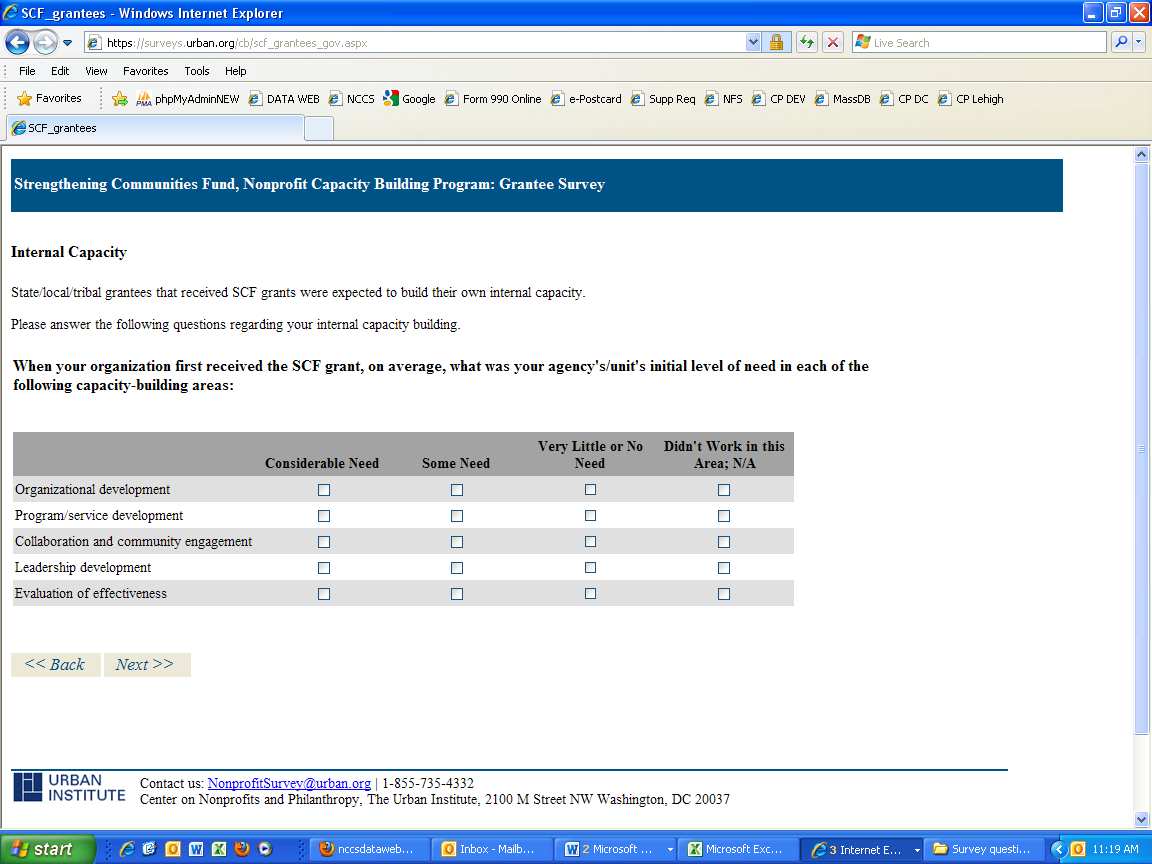 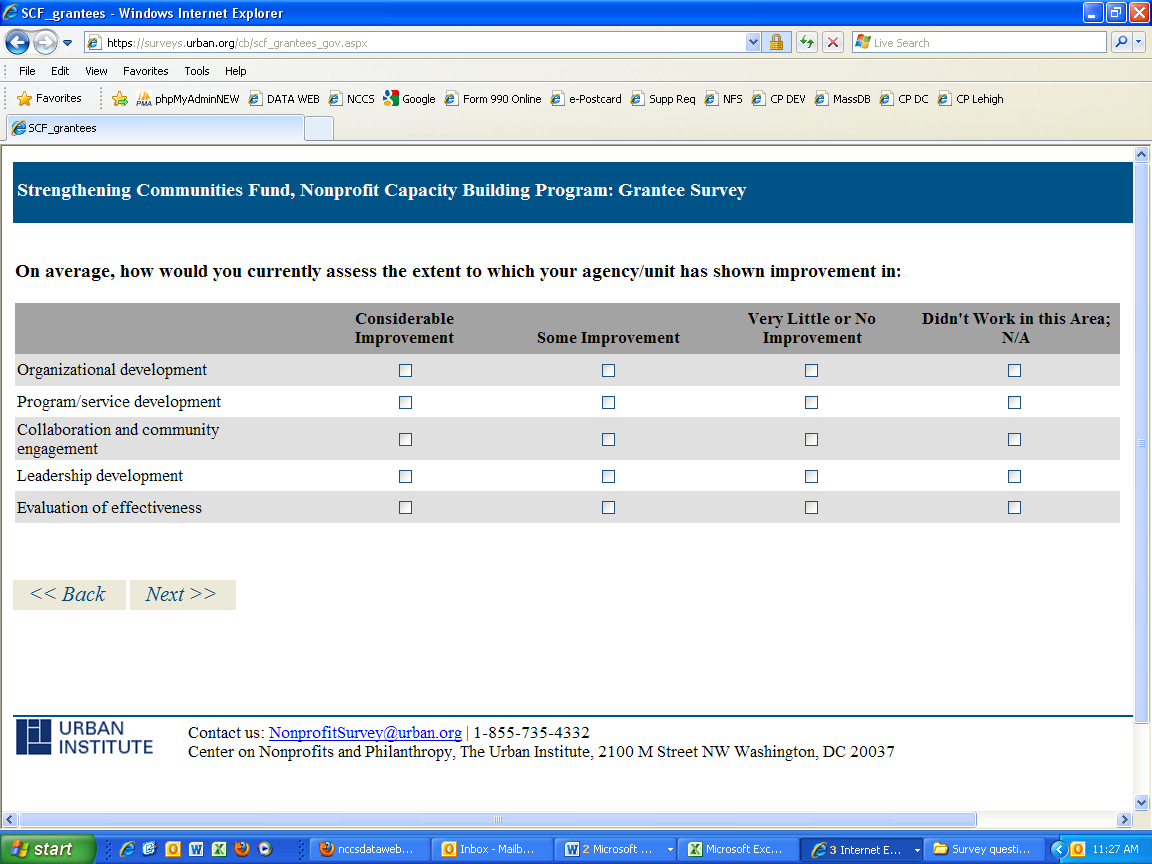 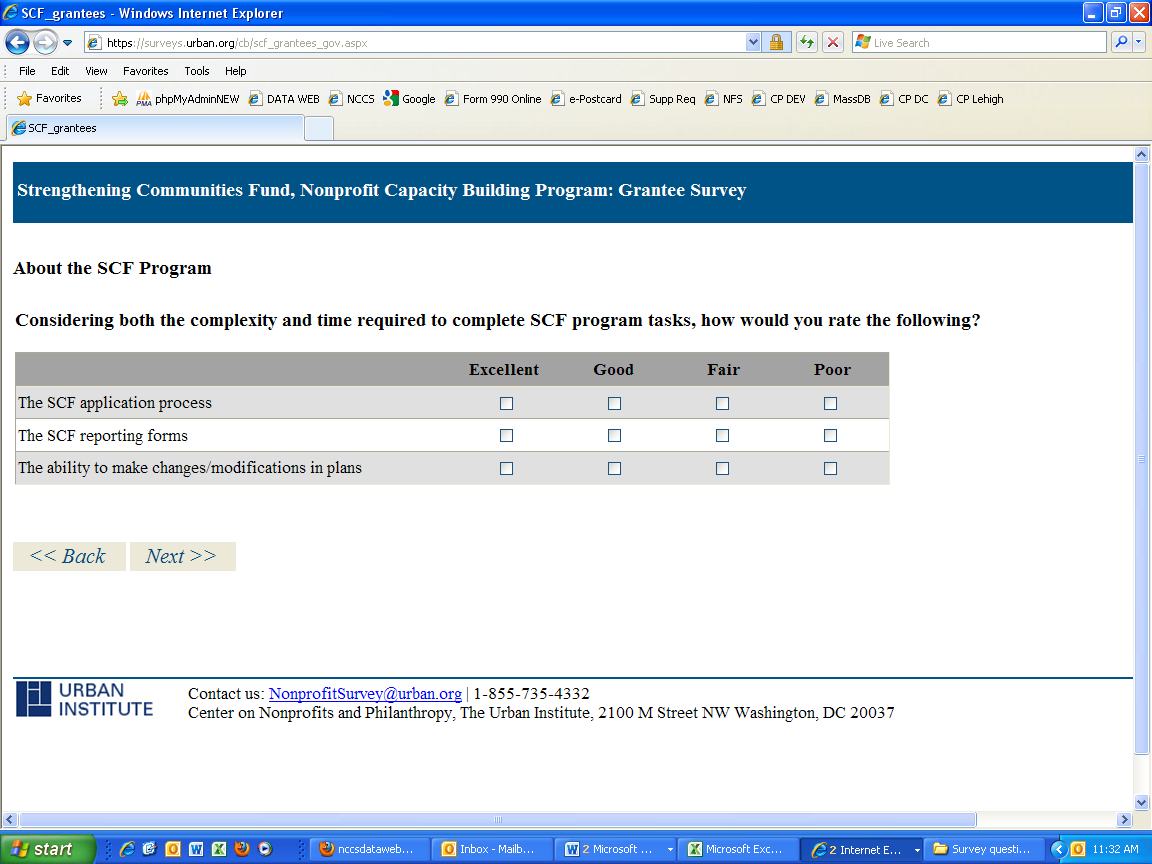 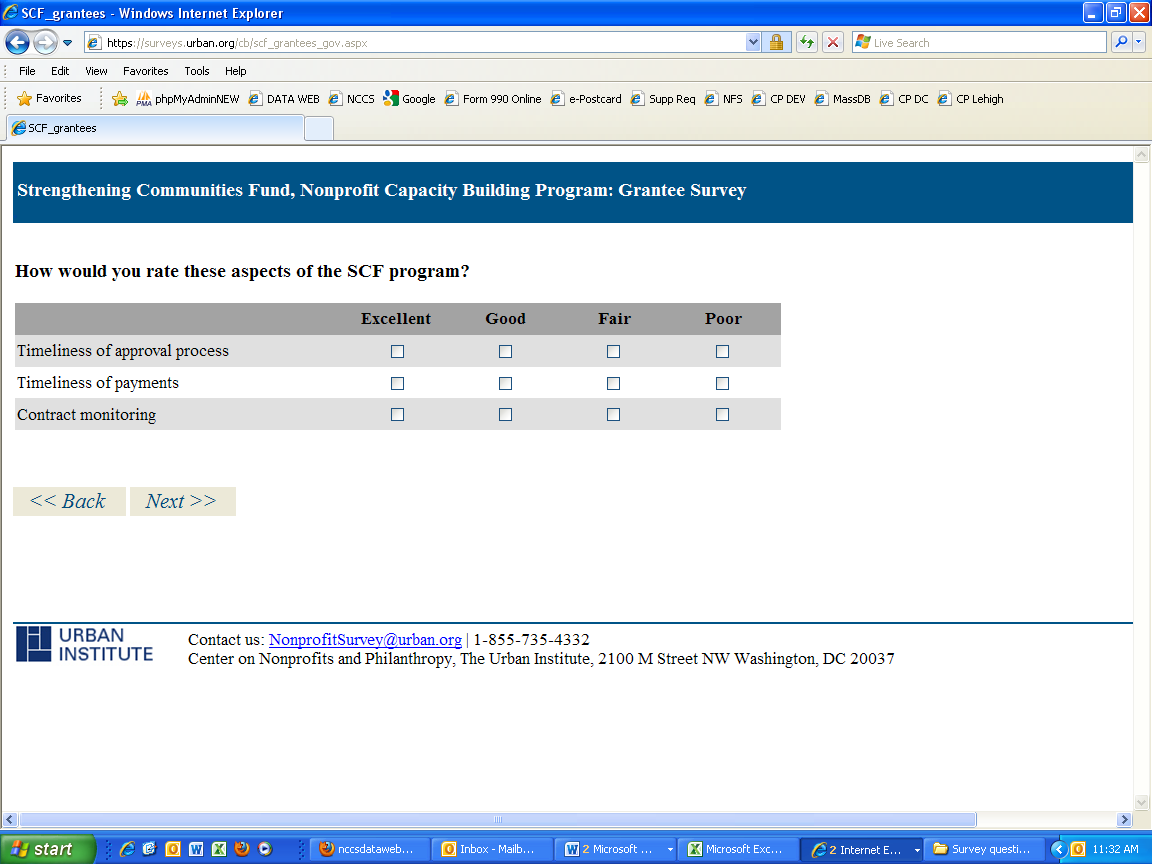 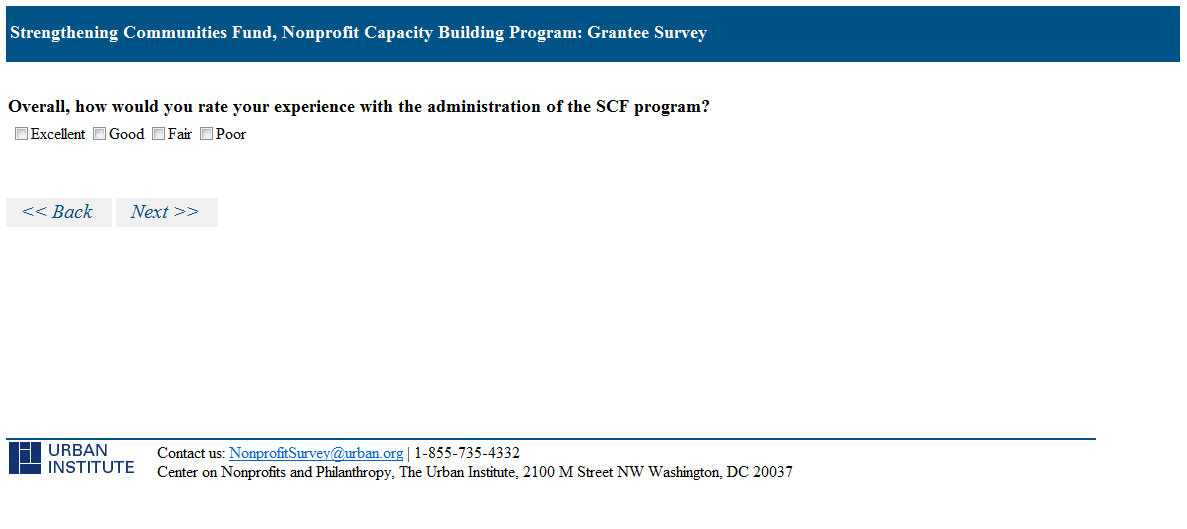 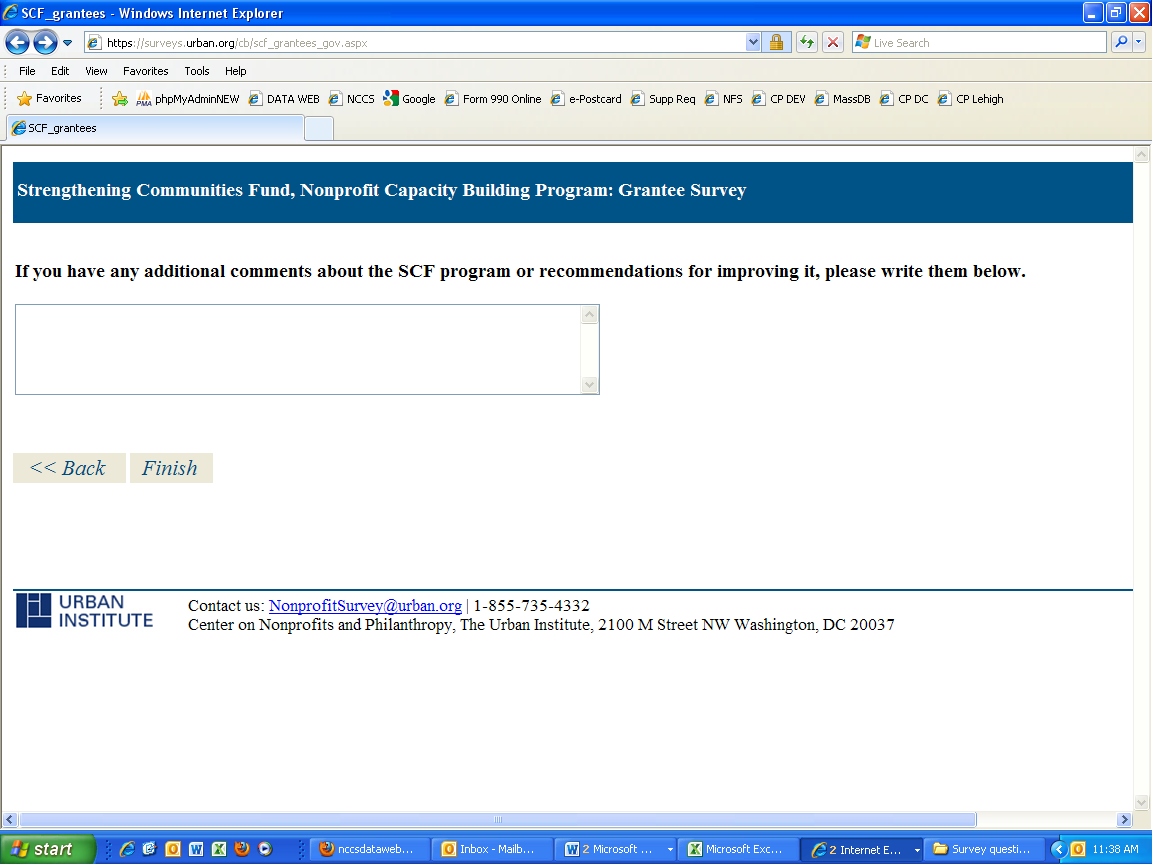 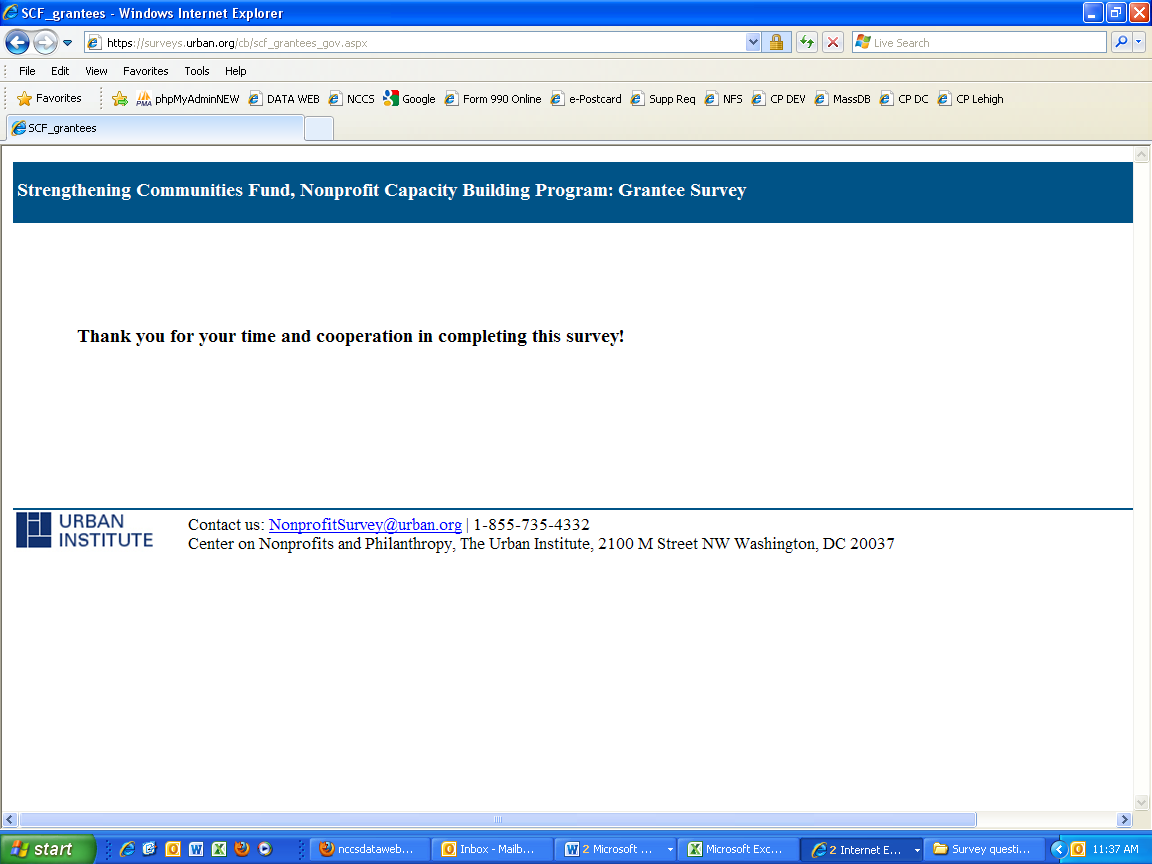 